ΘΕΜΑ: « Χορήγηση άδειας εξετάσεων σε εκπαιδευτικό λειτουργό.»1. Τις διατάξεις του άρθρου 60 του Ν.3528/2007 (ΦΕΚ 26/09-02-2007 τ.Α΄) «Κύρωση του Κώδικα Κατάστασης Δημοσίων Πολιτικών Διοικητικών Υπαλλήλων και Υπαλλήλων Ν.Π.Δ.Δ.» όπως αντικαταστάθηκε από το άρθρο 5 του Ν.4210/2013 (ΦΕΚ 254/21-11-2013 τ.Α’) «Ρυθμίσεις Υπουργείου Διοικητικής Μεταρρύθμισης και Ηλεκτρονικής Διακυβέρνησης και άλλες διατάξεις»2. Την με αριθμ. Φ.351.5/43/67 «Άδειες εκπαιδευτικών Πρωτοβάθμιας και Δευτεροβάθμιας Εκπαίδευσης»3. Την με αριθμ. Φ.353.1/26/153324/Δ1/25-9-2014 Υ.Α (ΦΕΚ αρ.2648 τ.Β’/7-10-2014) «Τροποποίηση της υπ' αριθμ. Φ.353.1/324/105657/Δ1/8−10−2002 απόφασης: Καθορισμός των ειδικότερων καθηκόντων και αρμοδιοτήτων των προϊσταμένων των περιφερειακών υπηρεσιών πρωτοβάθμιας και δευτεροβάθμιας εκπαίδευσης, των διευθυντών και υποδιευθυντών σχολικών μονάδων και ΣΕΚ και των συλλόγων διδασκόντων».4.Την από ......./……./………. αίτηση του/της κ. …………………………………………………………., εκπαιδευτικού του κλάδου Π.Ε. ........-……………………….., του ………….. Δ.Σ./Νηπιαγ. ……………………………........, για χορήγηση …………/ήμερης  άδειας εξετάσεων.ΑΠΟΦΑΣΙΖΟΥΜΕΧορηγούμε στον/στην κ ……………………………………………………….., εκπαιδευτικό του κλάδου ΠΕ……….-. …………………......., του …………. Δ.Σ./Νηπιαγ. ………………........, της Διεύθυνσης Π.Ε ΛΑΣΙΘΙΟΥ άδεια εξετάσεων  με αποδοχές …………………… (     ) ημερ……..  στις ……./……../………..ΚΟΙΝΟΠΟΙΗΣΗ:Δ/νση Π.Ε.ΛΑΣΙΘΙΟΥ                                          Ο/Η ΔΙΕΥΘΥΝΤΗΣ/ΝΤΡΙΑ ΤΗΣ ΣΧΟΛΙΚΗΣ ΜΟΝΑΔΑΣ(για Π.Μ του εκπ/κού)                                                  Η ΠΡΟΙΣΤΑΜΕΝΗ ΤΟΥ ΝΗΠΙΑΓΩΓΕΙΟΥΟ/Η ενδιαφερομ………Αρχείο Σχολείου/Νηπιαγ.                                                                                                                                                                     ………………………………………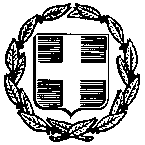 ΕΛΛΗΝΙΚΗ ΔΗΜΟΚΡΑΤΙΑ                     Κέρκυρα,                     Κέρκυρα,ΑΓΙΟΣ ΝΙΚΟΛΑΟΣ, ......................ΑΓΙΟΣ ΝΙΚΟΛΑΟΣ, ......................ΥΠΟΥΡΓΕΙΟ ΠΑΙΔΕΙΑΣ ΚΑΙ ΘΡΗΣΚΕΥΜΑΤΩΝΑρ. Πρωτ.: ………………..Αρ. Πρωτ.: ………………..-----ΠΕΡΙΦΕΡΕΙΑΚΗ ΔΙΕΥΘΥΝΣΗΠΡΩΤΟΒΑΘΜΙΑΣ ΚΑΙ ΔΕΥΤΕΡΟΒΑΘΜΙΑΣΕΚΠΑΙΔΕΥΣΗΣ ΛΑΣΙΘΙΟΥ-----ΔΙΕΥΘΥΝΣΗ Α/ΘΜΙΑΣ ΕΚΠΑΙΔΕΥΣΗΣ ΚΕΡΚΥΡΑΣΑΠΟΦΑΣΗΑΠΟΦΑΣΗΑΠΟΦΑΣΗ-----ΔΗΜΟΤΙΚΟ ΣΧΟΛΕΙΟ/ΝΗΠΙΑΓΩΓΕΙΟ……… ............Διεύθυνση:	........................Πληροφορίες:	........................Τηλέφωνο:	........................Φαξ:                .........................……………………..Ε-mail:             ........................